 
NO JUSTICE WITHOUT LIFE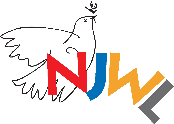 いのちなきところ正義なし聖エジディオ共同体後援在日イタリア共和国大使館死刑を止めよう宗教者ネットワーク公益社団法人アムネスティ・インターナショナル日本監獄人権センター死刑廃止国際条約の批准を求めるフォーラム90生命山シュバイツァー寺  カトリック正義と平和協議会・死刑廃止を求める部会被拘禁者更生支援ネットワーク：麦の会AIGDC　日伊比較法研究会現代社会における人間のいのちの価値	於：イタリア文化会館〒102-0074  東京都千代田区九段南2-1-302015年10月24日（土）1:00 pm – 4:00 pmプログラム挨拶ジョルジョ・アミトラーノ			イタリア文化会館館長篠笛演奏死刑判決を受け処刑された方々への鎮魂曲（レクイエム）鯉沼廣行・金子由美子開会の辞アルベルト・クァットルッチ		聖エジディオ共同体、人々と諸宗教・事務総長講演マリオ・マラッツィーティ			イタリア共和国議会、人権常任委員会委員長VTR:　フィリピンと死刑廃止海外からの声マヌエル・G・コ				フィリピン司法省（政務次官）基調報告　トシ・カザマ　				写真家、 “Journey of Hope”アジア局長、USA いのちを歌う　瀬田の丘ゴスペルファミリー証言袴田巌　袴田秀子　
原田　正治　　				オーシャン代表（加害者の死刑を望まない遺族の会）冤罪死刑事件の報告　（5件） 帝銀事件飯塚事件菊池事件福岡事件名張毒葡萄酒事件宗教者たちの思い：いのちの価値についてホアン・マシア				イエズス会雨森慶為					真宗大谷派猪子　恒					大本寺崎 広嗣				創価学会
まとめ宮本弘典　					関東学院大学
いのちを歌う　瀬田の丘ゴスペルファミリー閉会の辞古川龍樹					NJWL実行委員長、生命山シュバイツァー寺